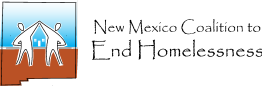 Preliminary Proposal for New and Expansion Continuum of Care ProjectsJuly, 2023Please fill out this application completely and email it by Wednesday, July 26th to coc@nmceh.org.Name of your agency: Name, title, email address, and phone number of your project’s point person:Do you have an e-snaps account with HUD?  If “no”, please let us know as soon as possible so we can help get you set up.  Email Raquel Garcia raquel-g@nmceh.org and Mark Oldknow at mark-o@nmceh.org; What type of project are you proposing?  Permanent Supportive Housing (PSH) that exclusively serves chronically homeless individuals and/or families Rapid Re-Housing (RRH) that serves one or more of the eligible populations listed in the NOFO Joint Transitional Housing and Rapid Re-Housing that will combine TH and RRH into a single project that serves individuals and families experiencing homelessness. Supportive Services Only - Coordinated Entry (SSO-CE) to operate a coordinated entry system; orHomeless Management Information System (HMIS) to operate an HMIS system.Do you anticipate that your project will be up and running within one year?  Briefly describe your administrative capacity to management the project. Does your agency incorporate people with lived experience with homelessness into its decision-making processes?  If “no” what is your plan to ensure people with lived experience are in decision-makings spaces?  Projects are required to provide a 25% match for all non-leasing costs.  Is your agency able to do that?    What will be the source of your match?  In Kind?  Medicaid?  Cash?  Does your agency have any previous or current CoC or ESG projects with HUD?   If “yes” has your agency ever had any findings from an audit?  Have you previously applied for funding for this project?Project Narrative:  Briefly describe the project.  Who is the project going to serve?  What services will you be providing?  Will the project be site-based or voucher based?  How many people do you propose serving?  How many units and how many bedrooms will your project entail?  Do you have a plan for ensuring the people you serve are receiving quality case management services?  What does that plan look like?  Budget:  How much money are you applying for and how will the money will be spent?Leased Units:Leased Structures:Rental Assistance:Supportive Services:Operations:HMIS:Administration:Amount of total request: 